Name____________________________ Period__________Figuring out the particlesFiguring out the particlesFiguring out the particlesFiguring out the particlesFiguring out the particlesFiguring out the particlesFiguring out the particles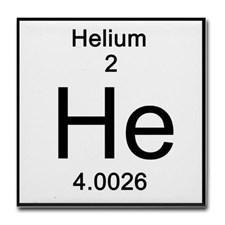 Atomic number = number of __________________________                                  = number of __________________________

So for Helium:   electrons ________   protons _________
Mass = neutrons + protonsNeutrons = mass – protons 

So for Helium:   mass ________   -- protons _________ =    neutrons _________
Recap: Helium has _______ protons   ________ neutrons    ______ electrons In the nucleus, let’s just write the number of protons and neutrons. Now, add electrons to the first shell.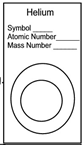 Atomic number = number of __________________________                                  = number of __________________________

So for Helium:   electrons ________   protons _________
Mass = neutrons + protonsNeutrons = mass – protons 

So for Helium:   mass ________   -- protons _________ =    neutrons _________
Recap: Helium has _______ protons   ________ neutrons    ______ electrons In the nucleus, let’s just write the number of protons and neutrons. Now, add electrons to the first shell.Atomic number = number of __________________________                                  = number of __________________________

So for Helium:   electrons ________   protons _________
Mass = neutrons + protonsNeutrons = mass – protons 

So for Helium:   mass ________   -- protons _________ =    neutrons _________
Recap: Helium has _______ protons   ________ neutrons    ______ electrons In the nucleus, let’s just write the number of protons and neutrons. Now, add electrons to the first shell.Atomic number = number of __________________________                                  = number of __________________________

So for Helium:   electrons ________   protons _________
Mass = neutrons + protonsNeutrons = mass – protons 

So for Helium:   mass ________   -- protons _________ =    neutrons _________
Recap: Helium has _______ protons   ________ neutrons    ______ electrons In the nucleus, let’s just write the number of protons and neutrons. Now, add electrons to the first shell.Atomic number = number of __________________________                                  = number of __________________________

So for Helium:   electrons ________   protons _________
Mass = neutrons + protonsNeutrons = mass – protons 

So for Helium:   mass ________   -- protons _________ =    neutrons _________
Recap: Helium has _______ protons   ________ neutrons    ______ electrons In the nucleus, let’s just write the number of protons and neutrons. Now, add electrons to the first shell.Atomic number = number of __________________________                                  = number of __________________________

So for Helium:   electrons ________   protons _________
Mass = neutrons + protonsNeutrons = mass – protons 

So for Helium:   mass ________   -- protons _________ =    neutrons _________
Recap: Helium has _______ protons   ________ neutrons    ______ electrons In the nucleus, let’s just write the number of protons and neutrons. Now, add electrons to the first shell.Atomic number = number of __________________________                                  = number of __________________________

So for Helium:   electrons ________   protons _________
Mass = neutrons + protonsNeutrons = mass – protons 

So for Helium:   mass ________   -- protons _________ =    neutrons _________
Recap: Helium has _______ protons   ________ neutrons    ______ electrons In the nucleus, let’s just write the number of protons and neutrons. Now, add electrons to the first shell.When protons = electrons then it is a _____________________________

When there are more protons than electrons, it is a _____________________

When there are less protons than electrons, it is a ______________________


When there are a different number of neutrons, it is an _____________________.



When protons = electrons then it is a _____________________________

When there are more protons than electrons, it is a _____________________

When there are less protons than electrons, it is a ______________________


When there are a different number of neutrons, it is an _____________________.



When protons = electrons then it is a _____________________________

When there are more protons than electrons, it is a _____________________

When there are less protons than electrons, it is a ______________________


When there are a different number of neutrons, it is an _____________________.



When protons = electrons then it is a _____________________________

When there are more protons than electrons, it is a _____________________

When there are less protons than electrons, it is a ______________________


When there are a different number of neutrons, it is an _____________________.



When protons = electrons then it is a _____________________________

When there are more protons than electrons, it is a _____________________

When there are less protons than electrons, it is a ______________________


When there are a different number of neutrons, it is an _____________________.



When protons = electrons then it is a _____________________________

When there are more protons than electrons, it is a _____________________

When there are less protons than electrons, it is a ______________________


When there are a different number of neutrons, it is an _____________________.



When protons = electrons then it is a _____________________________

When there are more protons than electrons, it is a _____________________

When there are less protons than electrons, it is a ______________________


When there are a different number of neutrons, it is an _____________________.



ElementElementAtomic #Atomic MassProtonsNeutronsElectronsBohr ModelBohr ModelCarbonCarbon612666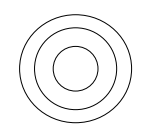 HydrogenHydrogen11LithiumLithium333MagnesiumMagnesium1224